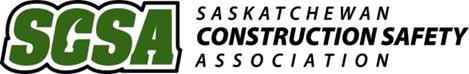 Worksite Safety Inspection*Inspections are typically conducted while work is being performed. When completing inspections include: verifying compliance within your company’s safety program, identifying unsafe acts or conditions, and adherence to applicable Legislation.For more information on your legal obligations regarding worksite safety please contact us.Contact us by email at: SCSAINFO@SCSAONLINE.CA or Toll Free at 1.800.817.2079Company Name:Date & Time:Inspection Conducted by: (Supervisor, worker(s), and OHC should be involved)Area(s) Inspected:Inspection Conducted by: (Supervisor, worker(s), and OHC should be involved)Area(s) Inspected:Inspection Conducted by: (Supervisor, worker(s), and OHC should be involved)Site Address:Items InspectedItems InspectedMeets RequirementsMeets RequirementsMeets RequirementsMeets RequirementsMeets RequirementsItems InspectedItems InspectedItems InspectedItems InspectedItems InspectedMeets RequirementsMeets RequirementsMeets RequirementsMeets RequirementsItems InspectedItems InspectedYesYesNoNoN/AItems InspectedItems InspectedItems InspectedItems InspectedItems InspectedYesNoNoN/ AHazard Assessment CompletedHazard Assessment CompletedFall Protection Plan AvailableFall Protection Plan AvailableFall Protection Plan AvailableFall Protection Plan AvailableFall Protection Plan AvailableHealth and Safety Manual Readily AvailableHealth and Safety Manual Readily AvailableProper Fall Protection ControlsProper Fall Protection ControlsProper Fall Protection ControlsProper Fall Protection ControlsProper Fall Protection ControlsEmergency Response Plan PostedEmergency Response Plan PostedSafe use of PMESafe use of PMESafe use of PMESafe use of PMESafe use of PMEFirst Aid Risk Assessment CompletedFirst Aid Risk Assessment Completed  Others:  Others:  Others:  Others:  Others:  Others:  Others:  Others:  Others:Current OHS Legislation Readily AvailableCurrent OHS Legislation Readily AvailableFirst Aid Kits AvailableFirst Aid Kits AvailableFire Extinguisher(s) AvailableFire Extinguisher(s) AvailableAdequate lightingAdequate lightingAccess and egress route clearAccess and egress route clearSite tidiness, housekeeping, etc.Site tidiness, housekeeping, etc.Workers performing tasks safelyWorkers performing tasks safelyProper PPE being usedProper PPE being usedDeficiencies and Corrective ActionsDeficiencies and Corrective ActionsDeficiencies and Corrective ActionsDeficiencies and Corrective ActionsDeficiencies and Corrective ActionsDeficiencies and Corrective ActionsDeficiencies and Corrective ActionsDeficiencies and Corrective ActionsDeficiencies and Corrective ActionsDeficiencies and Corrective ActionsDeficiencies and Corrective ActionsDeficiencies and Corrective ActionsDeficiencies and Corrective ActionsDeficiencies and Corrective ActionsDeficiencies and Corrective ActionsDeficiencies and Corrective ActionsPriority IndexSeverity	1. Imminent Danger	2. Serious	3. Minor	4. Negligible/Ok	5. Not ApplicableProbability	A – Probable	B – Reasonably probable	C – Remote	D – Extremely RemotePriority IndexSeverity	1. Imminent Danger	2. Serious	3. Minor	4. Negligible/Ok	5. Not ApplicableProbability	A – Probable	B – Reasonably probable	C – Remote	D – Extremely RemotePriority IndexSeverity	1. Imminent Danger	2. Serious	3. Minor	4. Negligible/Ok	5. Not ApplicableProbability	A – Probable	B – Reasonably probable	C – Remote	D – Extremely RemotePriority IndexSeverity	1. Imminent Danger	2. Serious	3. Minor	4. Negligible/Ok	5. Not ApplicableProbability	A – Probable	B – Reasonably probable	C – Remote	D – Extremely RemotePriority IndexSeverity	1. Imminent Danger	2. Serious	3. Minor	4. Negligible/Ok	5. Not ApplicableProbability	A – Probable	B – Reasonably probable	C – Remote	D – Extremely RemotePriority IndexSeverity	1. Imminent Danger	2. Serious	3. Minor	4. Negligible/Ok	5. Not ApplicableProbability	A – Probable	B – Reasonably probable	C – Remote	D – Extremely RemotePriority IndexSeverity	1. Imminent Danger	2. Serious	3. Minor	4. Negligible/Ok	5. Not ApplicableProbability	A – Probable	B – Reasonably probable	C – Remote	D – Extremely RemotePriority IndexSeverity	1. Imminent Danger	2. Serious	3. Minor	4. Negligible/Ok	5. Not ApplicableProbability	A – Probable	B – Reasonably probable	C – Remote	D – Extremely RemotePriority IndexSeverity	1. Imminent Danger	2. Serious	3. Minor	4. Negligible/Ok	5. Not ApplicableProbability	A – Probable	B – Reasonably probable	C – Remote	D – Extremely RemotePriority IndexSeverity	1. Imminent Danger	2. Serious	3. Minor	4. Negligible/Ok	5. Not ApplicableProbability	A – Probable	B – Reasonably probable	C – Remote	D – Extremely RemotePriority IndexSeverity	1. Imminent Danger	2. Serious	3. Minor	4. Negligible/Ok	5. Not ApplicableProbability	A – Probable	B – Reasonably probable	C – Remote	D – Extremely RemotePriority IndexSeverity	1. Imminent Danger	2. Serious	3. Minor	4. Negligible/Ok	5. Not ApplicableProbability	A – Probable	B – Reasonably probable	C – Remote	D – Extremely RemotePriority IndexSeverity	1. Imminent Danger	2. Serious	3. Minor	4. Negligible/Ok	5. Not ApplicableProbability	A – Probable	B – Reasonably probable	C – Remote	D – Extremely RemotePriority IndexSeverity	1. Imminent Danger	2. Serious	3. Minor	4. Negligible/Ok	5. Not ApplicableProbability	A – Probable	B – Reasonably probable	C – Remote	D – Extremely RemotePriority IndexSeverity	1. Imminent Danger	2. Serious	3. Minor	4. Negligible/Ok	5. Not ApplicableProbability	A – Probable	B – Reasonably probable	C – Remote	D – Extremely RemotePriority IndexSeverity	1. Imminent Danger	2. Serious	3. Minor	4. Negligible/Ok	5. Not ApplicableProbability	A – Probable	B – Reasonably probable	C – Remote	D – Extremely RemoteDeficiency Identified:Deficiency Identified:Deficiency Identified:Priority RankingPriority RankingCorrective Action RequiredCorrective Action RequiredCorrective Action RequiredCorrective Action RequiredPerson Responsible Person Responsible CompletedCompletedCompletedCompletedCompletedDeficiency Identified:Deficiency Identified:Deficiency Identified:Priority RankingPriority RankingCorrective Action RequiredCorrective Action RequiredCorrective Action RequiredCorrective Action RequiredPerson Responsible Person Responsible DateDateDateTimeTimeSupervisor Review:(Print & Sign)Date:Date:Management Review:(Print & Sign)Date:Date:Comments:Comments:Comments:Comments:Comments:Comments:Comments:Comments:Comments:Comments:Comments:Comments:Comments:Comments:Comments:Comments: